Podaljšano do: 27.9.2023Polyram® 1 KG09304556P0                                        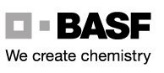 Podaljšano do: 27.9.2023Polyram® 1 KG09304556P0                                        Podaljšano do: 27.9.2023Polyram® 1 KG09304556P0                                        Podaljšano do: 27.9.2023Polyram® 1 KG09304556P0                                        Podaljšano do: 27.9.2023Polyram® 1 KG09304556P0                                        Podaljšano do: 27.9.2023Polyram® 1 KG09304556P0                                        Podaljšano do: 27.9.2023Polyram® 1 KG09304556P0                                        Podaljšano do: 27.9.2023Polyram® 1 KG09304556P0                                        Podaljšano do: 27.9.2023Polyram® 1 KG09304556P0                                        Podaljšano do: 27.9.2023Polyram® 1 KG09304556P0                                        Podaljšano do: 27.9.2023Polyram® 1 KG09304556P0                                        Podaljšano do: 27.9.2023Polyram® 1 KG09304556P0                                        Podaljšano do: 27.9.2023Polyram® 1 KG09304556P0                                        Podaljšano do: 27.9.2023Polyram® 1 KG09304556P0                                        Podaljšano do: 27.9.2023Polyram® 1 KG09304556P0                                        Podaljšano do: 27.9.2023Polyram® 1 KG09304556P0                                        Podaljšano do: 27.9.2023Polyram® 1 KG09304556P0                                        Podaljšano do: 27.9.2023Polyram® 1 KG09304556P0                                        Podaljšano do: 27.9.2023Polyram® 1 KG09304556P0                                        Podaljšano do: 27.9.2023Polyram® 1 KG09304556P0                                        Podaljšano do: 27.9.2023Polyram® 1 KG09304556P0                                        Podaljšano do: 27.9.2023Polyram® 1 KG09304556P0                                        Podaljšano do: 27.9.2023Polyram® 1 KG09304556P0                                        Podaljšano do: 27.9.2023Polyram® 1 KG09304556P0                                        Podaljšano do: 27.9.2023Polyram® 1 KG09304556P0                                        Podaljšano do: 27.9.2023Polyram® 1 KG09304556P0                                        Podaljšano do: 27.9.2023Polyram® 1 KG09304556P0                                        Podaljšano do: 27.9.2023Polyram® 1 KG09304556P0                                        Podaljšano do: 27.9.2023Polyram® 1 KG09304556P0                                        Podaljšano do: 27.9.2023Polyram® 1 KG09304556P0                                        Podaljšano do: 27.9.2023Polyram® 1 KG09304556P0                                        Podaljšano do: 27.9.2023Polyram® 1 KG       09304556P0                                        Podaljšano do: 27.9.2023Polyram® 1 KG09304556P0                                        